В администрации Кизилюртовского района обсудили  вопросы частичной мобилизации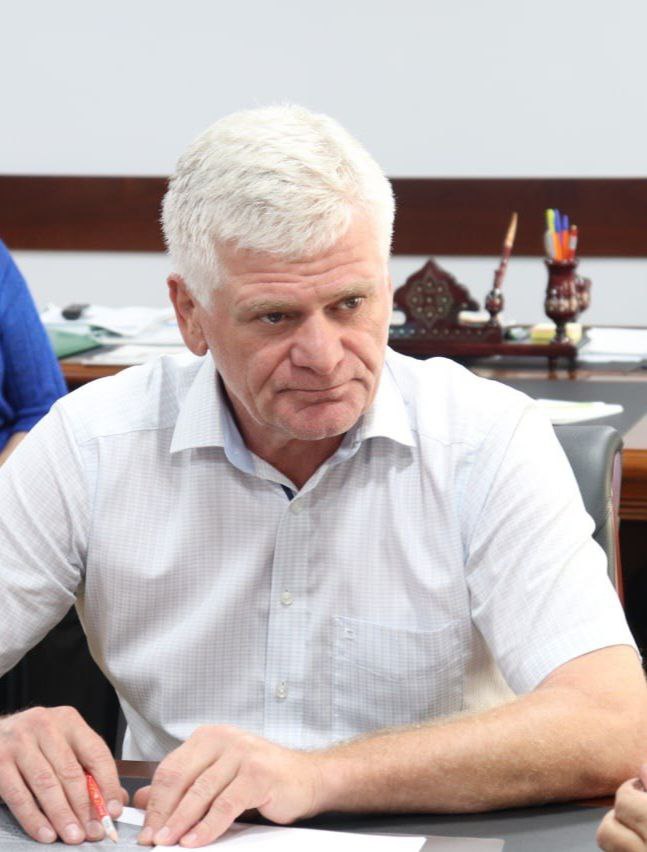 10 октября глава Кизилюртовского района Рустам Татарханов провел совещание с главами сельских поселений, на котором обсудил ход и организацию частичной мобилизации.Открывая встречу, Рустам Татарханов отметил о необходимости тесной работы глав сельских поселений с населением в части доведения до них достоверной информации о проводимой частичной мобилизации, для снятия всех возникающих вопросов.В свою очередь,  каждый глава населенного пункта доложил  о проделанной работе по вопросу частичной мобилизации. Они отметили, что во время обхода домов, не все призывники оказываются на месте, в связи с чем вручить повестки таким гражданам не представляется возможным.По итогам совещания глава района Рустам Татарханов призвал глав сельских поселений держать под контролем соблюдение законодательства при проведении частичной мобилизации, а также ответственно отнестись  к  поставленным задачам.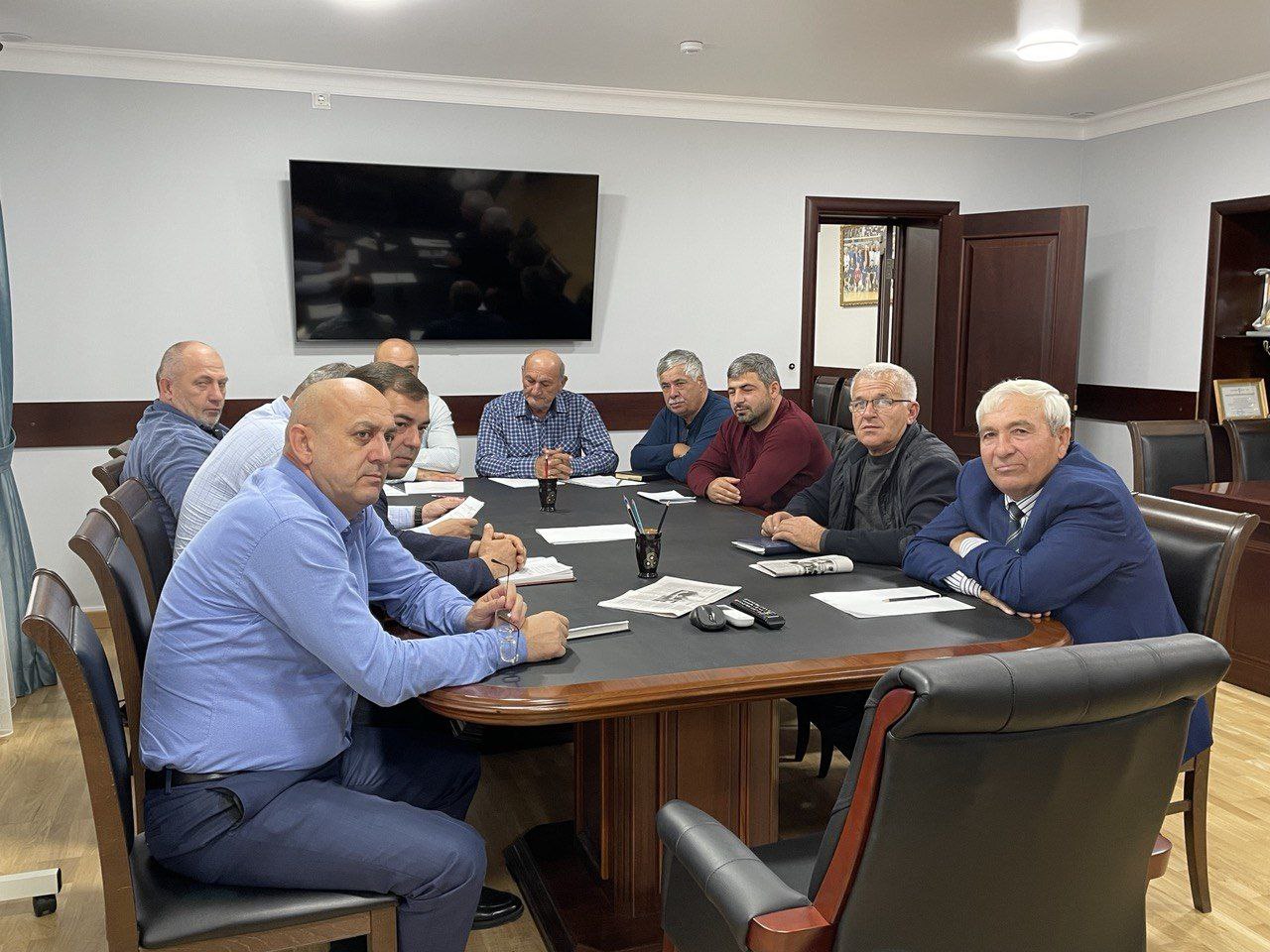 